KARTA PRZEDMIOTUUwaga: student otrzymuje ocenę powyżej dostatecznej, jeżeli uzyskane efekty kształcenia przekraczają wymagane minimum.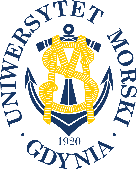 UNIWERSYTET MORSKI W GDYNIWydział Zarządzania i Nauk o Jakości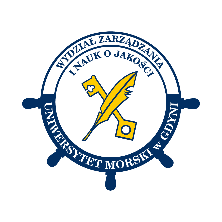 Kod przedmiotuNazwa przedmiotuw jęz. polskimPRZECHOWALNICTWOKod przedmiotuNazwa przedmiotuw jęz. angielskimFOOD STORAGEKierunekNauki o JakościSpecjalnośćprzedmiot kierunkowyPoziom kształceniastudia pierwszego stopniaForma studiówniestacjonarneProfil kształceniaogólnoakademickiStatus przedmiotuobowiązkowyRygoregzaminSemestr studiówLiczba punktów ECTSLiczba godzin w tygodniuLiczba godzin w tygodniuLiczba godzin w tygodniuLiczba godzin w tygodniuLiczba godzin w semestrzeLiczba godzin w semestrzeLiczba godzin w semestrzeLiczba godzin w semestrzeSemestr studiówLiczba punktów ECTSWCLPWCLPVII41818Razem w czasie studiówRazem w czasie studiówRazem w czasie studiówRazem w czasie studiówRazem w czasie studiówRazem w czasie studiówWymagania w zakresie wiedzy, umiejętności i innych kompetencjiPosiada wiedzę z zakresu towaroznawstwa żywności pochodzenia roślinnego i zwierzęcego.Posiada wiedzę z zakresu chemii, biochemii i mikrobiologii żywności.Posiada wiedzę z zakresu podstaw technologii żywności.Potrafi scharakteryzować właściwości fizyczne, chemiczne i odżywcze żywności pochodzenia roślinnego i zwierzęcego.Potrafi opisać wpływ zastosowanych procesów technologicznych na właściwości fizyczne, chemiczne i odżywcze żywności.Rozumie potrzebę ustawicznego uczenia się.Potrafi myśleć i działać kreatywnie i przedsiębiorczo.Cele przedmiotuPoznanie przyczyn prowadzących do zmian jakości przechowywanej żywności.Poznanie metod pozwalających na regulowanie kierunku i kinetyki procesów zachodzących w przechowywanej żywności.Poznanie metod pozwalających na przedłużanie przydatności żywności do spożycia.Osiągane efekty uczenia się dla przedmiotu (EKP)Osiągane efekty uczenia się dla przedmiotu (EKP)Osiągane efekty uczenia się dla przedmiotu (EKP)SymbolPo zakończeniu przedmiotu student:Odniesienie do kierunkowych efektów uczenia sięEKP_01zna miejsce przechowalnictwa żywności w naukach o jakości.NK_W01, NK_W07, NK_U11EKP_02zna podstawowe zjawiska i procesy przyrodnicze decydujące o zmianach jakości żywności w czasie przechowywania.NK_W01, NK_W06EKP_03potrafi opisać zjawiska i procesy przyrodnicze, stosując wiedzą z zakresu chemii, biochemii i mikrobiologii żywności, w celu rozwiązania prostych zadań dotyczących trwałości przechowalniczej żywności.NK_W01, NK_U04EKP_04potrafi określić wpływ warunków przechowywania na zmiany jakości żywności prowadzące do skrócenia cyklu życia towaru i obciążenia środowiska.NK_W01, NK_U03, NK_U04EKP_05potrafi wskazać najprostsze metody i techniki służące wydłużeniu trwałości żywności o znanej charakterystyce towaroznawczej.NK_U04, NK_U07, NK_K03EKP_06potrafi formułować wnioski dotyczące poziomu jakości i trwałości żywności w oparciu o porównanie wyników badań własnych i literaturę przedmiotu.NK_U03, NK_U11, NK_K04Treści programoweLiczba godzinLiczba godzinLiczba godzinLiczba godzinOdniesienie do EKPTreści programoweWCLPOdniesienie do EKPIstota, zakres i techniki przechowalnictwa żywności jako elementu nauk o jakości.1EKP_01, EKP_05Wpływ temperatury na kinetykę reakcji i procesów zachodzących w czasie przechowywania żywności i trwałość przechowalniczą żywności.22EKP_02, EKP_06Wpływ zawartości i aktywności wody na kinetykę reakcji i procesów zachodzących w czasie przechowywania żywności i trwałość przechowalniczą żywności.22EKP_02, EKP_06Wpływ składu gazowego atmosfery na kinetykę reakcji i procesów zachodzących w czasie przechowywania żywności i trwałość przechowalniczą żywności.22EKP_02, EKP_06Rola przemian fizycznych i fizykochemicznych w kształtowaniu trwałości żywności.1EKP_03, EKP_06Rola przemian chemicznych w kształtowaniu trwałości żywności.12EKP_03, EKP_06Rola przemian biochemicznych w kształtowaniu trwałości żywności.12EKP_03, EKP_06Rola przemian mikrobiologicznych w kształtowaniu trwałości żywności.11EKP_03, EKP_06 Rola przemian fizjologicznych w kształtowaniu trwałości żywności.11EKP_03, EKP_06Zmiany przechowalnicze owoców i warzyw.11EKP_04, EKP_05, EKP_06Zmiany przechowalnicze zbóż i produktów zbożowych.11EKP_04, EKP_05, EKP_06Zmiany przechowalnicze mięsa i jego przetworów.11EKP_04, EKP_05, EKP_06Zmiany przechowalnicze mleka i jego przetworów.11EKP_04, EKP_05, EKP_06Zmiany przechowalnicze żywności głęboko odwodnionej.11EKP_04, EKP_05, EKP_06Zmiany przechowalnicze produktów wysokotłuszczowych.11EKP_04, EKP_05, EKP_06Łącznie godzin1818Metody weryfikacji efektów uczenia się dla przedmiotuMetody weryfikacji efektów uczenia się dla przedmiotuMetody weryfikacji efektów uczenia się dla przedmiotuMetody weryfikacji efektów uczenia się dla przedmiotuMetody weryfikacji efektów uczenia się dla przedmiotuMetody weryfikacji efektów uczenia się dla przedmiotuMetody weryfikacji efektów uczenia się dla przedmiotuMetody weryfikacji efektów uczenia się dla przedmiotuMetody weryfikacji efektów uczenia się dla przedmiotuMetody weryfikacji efektów uczenia się dla przedmiotuSymbol EKPTestEgzamin ustnyEgzamin pisemnyKolokwiumSprawozdanieProjektPrezentacjaZaliczenie praktyczneInneEKP_01XXEKP_02XXXEKP_03XXXEKP_04XXXEKP_05XXXEKP_06XXKryteria zaliczenia przedmiotuZaliczenie laboratoriów: obecność na zajęciach laboratoryjnych (100% frekwencji), zaliczenie sprawozdań z wykonania zajęć laboratoryjnych (100% zaplanowanych zajęć laboratoryjnych), zaliczenie testów sprawdzających z wszystkich zajęć laboratoryjnych (wymagane co najmniej 60% punktów do zdobycia).Egzamin testowy z przedmiotu: wymagane co najmniej 60% punktów do zdobycia.Ocena końcowa z przedmiotu jest średnią arytmetyczną z zaliczenia laboratoriów i egzaminu testowego z przedmiotu.Nakład pracy studentaNakład pracy studentaNakład pracy studentaNakład pracy studentaNakład pracy studentaNakład pracy studentaForma aktywnościSzacunkowa liczba godzin przeznaczona na zrealizowanie aktywnościSzacunkowa liczba godzin przeznaczona na zrealizowanie aktywnościSzacunkowa liczba godzin przeznaczona na zrealizowanie aktywnościSzacunkowa liczba godzin przeznaczona na zrealizowanie aktywnościSzacunkowa liczba godzin przeznaczona na zrealizowanie aktywnościForma aktywnościWCLLPGodziny kontaktowe181818Czytanie literatury151515Przygotowanie do zajęć ćwiczeniowych, laboratoryjnych, projektowych99Przygotowanie do egzaminu, zaliczenia151010Opracowanie dokumentacji projektu/sprawozdania88Uczestnictwo w zaliczeniach i egzaminach2Udział w konsultacjach 555Łącznie godzin556565Sumaryczna liczba godzin dla przedmiotu120120120120120Sumaryczna liczba punktów ECTS dla przedmiotu44444Liczba godzinLiczba godzinLiczba godzinECTSECTSObciążenie studenta związane z zajęciami praktycznymi65656522Obciążenie studenta na zajęciach wymagających bezpośredniego udziału nauczycieli akademickich48484822Literatura podstawowaHorubała A., Podstawy przechowalnictwa żywności, PWN, Warszawa 1975Sikorski A.E., Chemia żywności, WNT, Warszawa 2000Kączkowski J., Podstawy biochemii, WNT, Warszawa 1999Palich P., Podstawy technologii i przechowalnictwa żywności, Wyd. AM w Gdyni, Gdynia 2006Gaziński B., Przechowalnictwo żywności, Systherm Technik, Poznań 2013Ocieczek A., Podstawy przechowalnictwa żywności dla dietetyków, Wyd. UMG, Gdynia 2021Literatura uzupełniającaAdamicki F., Czerko Z., Przechowalnictwo warzyw i ziemniaka, PWRiL, Poznań 2002Gajewski M., Przechowalnictwo warzyw, Wyd. SGGW, Warszawa 2001Ocieczek A., Możliwość zastosowania metod obliczeniowych w prognozowaniu zmian jakościowych żywności podczas przechowywania, Maszyny, dodatki, opakowania. Magazyn Przemysłu Spożywczego 2001Ocieczek A., Właściwości sorpcyjne kaw rozpuszczalnych w ujęciu modelu BET, Inżynieria i Aparatura Chemiczna 2007Ocieczek A., Palich P., The influence of the development of the specific surface of sorption on the wettability of instant soup, Czech Journal of Food Sciences 2007Ocieczek A., Podatność przechowalnicza a właściwości technologiczne mąk pszennych w ujęciu towaroznawczym, Metody inżynierskie w zarządzaniu – monografia, WTN JAS, Gdynia 2010Ocieczek A., The influence of storage conditions on dynamics of quality changes concerned by water migration in hen eggs, Current Trends in Quality Science. Quality Design of Food Products, 2019Ocieczek A., Kaizer A., Zischke A., The dynamic of oxidative changes in rapeseed oil during maritime transport determined by storage conditions. TransNav The International Journal on Marine Navigation and Safety of Sea Transportation, vol. 14, No 1, s. 107-113, 2020Ocieczek A., Mesinger D., Kaizer A., Zawadzki M., The effects of particular factors connected with maritime transport on quality and safety of cereal as a cargo, Transport Problems, Vol. 16, No. 2, s. 19-32, 2021Palich P., Ocieczek A., Zarys technologii żywności i towaroznawstwa, Wyd. WSTiH, Bydgoszcz 2004Pezacki W., Technologia mięsa, WNT, Warszawa 1983Postolski J., Gruda J., Zamrażanie żywności, PNT, Warszawa 1993Pijanowski E., Zarys chemii i technologii mleczarskiej, PWRiL, Warszawa 1984Trziszka T., Jajczarstwo-nauka technologia, praktyka, Wyd. AR, Wrocław 2000Osoba odpowiedzialna za przedmiotOsoba odpowiedzialna za przedmiotdr hab. inż. Aneta Ocieczek, prof. UMGKZJPozostałe osoby prowadzące przedmiotPozostałe osoby prowadzące przedmiotdr inż. Agnieszka Palkadr inż. Tomasz PuksztaKZJKZJ